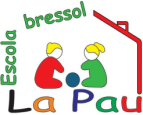 PAGO MATRICULACIÓN (copia para la familia)Yo_________________________________________con DNI ________________como madre/padre/tutor legal de_________________________________________realizo el pago de _____________________ euros, como reserva de su plaza en la clase de ____________ del curso escolar_____________ en la Escuela Infantil “La Pau”.En caso de renuncia a esta plaza, estoy informado de que de acuerdo con la normativa de la escuela NO SE DEVOLVERÁ EL DINERO.Barcelona, __ de _________del 20____FirmaRECORTAR POR AQUÍ------------------------------------------------------------------------------------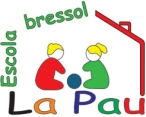  PAGO MATRICULACIÓN (copia para la escuela)Yo ____________________________________________con DNI _____________como madre/padre/tutor legal de_________________________________________realizo el pago de _____________________euros, como reserva de la plaza en la clase de ____________ del curso escolar_____________ en la Escuela Infantil “La Pau”.En caso de renuncia a esta plaza, estoy informado de que de acuerdo con la normativa de la escuela NO SE DEVOLVERÁ EL DINERO.Barcelona, __ de _________del 20____Firma